 XXVI-сессияг. Алдан                                                                                                          «24» ноября 2016 г.Решение  № 26-2О внесении изменений в решение Алданского районного совета депутатов  № 23-5 от 17 марта 2016 г.  «О разработке стратегии социально-экономическогоразвития муниципального образования «Алданский район».        В целях  реализации Федерального Закона «О стратегическом планировании в Российской Федерации» от 28 июня 2014г. № 172-ФЗ,  Алданский районный Совет депутатов Республики Саха (Якутия) III Созыва, решил:Пункты 1 и 2 решения Алданского районного совета депутатов  № 23-5 от 17 марта 2016 г.  «О разработке стратегии социально-экономического развития муниципального образования «Алданский район» изложить в следующей редакции:           « 1. Поручить Администрации муниципального образования  «Алданский район» разработать стратегию социально-экономического развития муниципального образования «Алданский район» на период до 2030 года.Разработку Стратегии социально-экономического развития муниципального образования «Алданский район» на период  до 2030 года осуществлять Администрации МО «Алданский район» самостоятельно в соответствии с Порядком и Планом  разработки, утвержденными  постановлением главы МО «Алданский район».»2. Настоящее решение вступает в силу со дня его официального опубликования в средствах массовой информации.3. Контроль исполнения настоящего решения возложить на комиссию по экономике, бюджету и контролю за использованием бюджетных средств (Щербенок Н.Г.)Председатель Алданского районного Совета депутатов РС (Я):                                                                               С.А. ТимофеевГлава МО «Алданский район»:                                                                       С.Н. Поздняков АЛДАНСКИЙ  РАЙОННЫЙСОВЕТ ДЕПУТАТОВРЕСПУБЛИКИ САХА (ЯКУТИЯ)III СОЗЫВА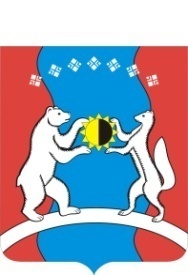 САХА ӨРӨСПҮҮБҮЛҮКЭТЭАЛДАН  ОРОЙУОНУНДЬОКУТААТТАРЫНСЭБИЭТЭСапоставительная таблица частей текста решения Алданского районного совета депутатов РС(Я) III созыва № 23-5 от 17.03.2016 г., в которое вносятся изменения.Сапоставительная таблица частей текста решения Алданского районного совета депутатов РС(Я) III созыва № 23-5 от 17.03.2016 г., в которое вносятся изменения.п/нТекст решения Алданского районного совета депутатов РС(Я) III созыва № 23-5 от 17.03.2016 г.Текст проекта решения Алданского районного совета депутатов РС(Я) III созыва11. Поручить Администрации муниципального образования  «Алданский район» разработать стратегию социально-экономического развития муниципального образования «Алданский район» на период 2017-2030 годы.1. Поручить Администрации муниципального образования  «Алданский район» разработать стратегию социально-экономического развития муниципального образования «Алданский район» на период до 2030 года.22. Разработку Стратегии социально-экономического развития муниципального образования «Алданский район» на период 2017-2030 годы осуществлять Администрации МО «Алданский район» самостоятельно в соответствии с Порядком и Планом  разработки, утвержденными  постановлением главы МО «Алданский район».2. Разработку Стратегии социально-экономического развития муниципального образования «Алданский район» на период  до 2030 года осуществлять Администрации МО «Алданский район» самостоятельно в соответствии с Порядком и Планом  разработки, утвержденными  постановлением главы МО «Алданский район»